RowCropForsøgsplan 2016https://nfts.dlbr.dk/Forms/VisPlan.aspx?PlanID=14056&GUID=b2d29f54-7838-430e-bc9f-672d71e853b4&applLangID=dahttps://nfts.dlbr.dk/Forms/VisPlan.aspx?PlanID=14073&GUID=97eafcdc-a398-4345-bb20-d4c393bb89c6&applLangID=daEnkeltforsøgsresultater 2016https://nfts.dlbr.dk/Forms/Dokumentation.aspx?KardexID=53078&GUID=bffde4e1-9980-4354-aeb2-945daaf67ec6https://nfts.dlbr.dk/Forms/Dokumentation.aspx?KardexID=53079&GUID=60826df1-d3d8-4e72-bbd6-a0411ee081e9https://nfts.dlbr.dk/Forms/Dokumentation.aspx?KardexID=53080&GUID=06550222-60d9-40c2-b394-53c4f438f994https://nfts.dlbr.dk/Forms/Dokumentation.aspx?KardexID=52994&GUID=fc8e104c-ebae-4fe2-a56b-f82982b5d615https://nfts.dlbr.dk/Forms/Dokumentation.aspx?KardexID=53137&GUID=7e50c2f6-4d49-46ba-bcab-488a1fb9d832https://nfts.dlbr.dk/Forms/Dokumentation.aspx?KardexID=53305&GUID=95cdc6be-4b5b-41cf-b85b-86f92db5774d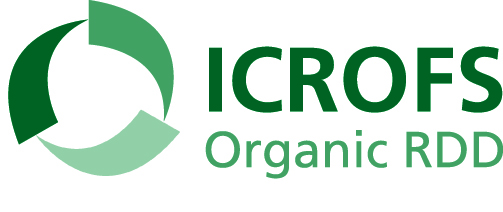 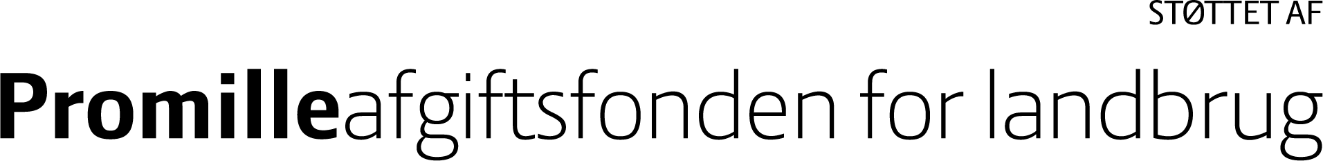 